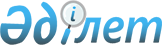 О введении моратория на применение отдельных норм земельного законодательстваУказ Президента Республики Казахстан от 6 мая 2016 года № 248.
      В соответствии со статьей 40, подпунктом 3) статьи 44 Конституции Республики Казахстан ПОСТАНОВЛЯЮ:
      1. Ввести до 31 декабря 2021 года мораторий на:
      1) применение норм Закона Республики Казахстан от 2 ноября 2015 года "О внесении изменений и дополнений в Земельный кодекс Республики Казахстан";
      2) предоставление иностранцам, лицам без гражданства, иностранным юридическим лицам, а также юридическим лицам, в уставном капитале которых доля иностранцев, лиц без гражданства, иностранных юридических лиц составляет более чем пятьдесят процентов, права временного землепользования на условиях аренды земельных участков сельскохозяйственного назначения;
      3) предоставление права частной собственности на земельные участки сельскохозяйственного назначения, находящиеся в государственной собственности, физическим и юридическим лицам.
      Сноска. Пункт 1 с изменением, внесенным Указом Президента РК от 18.08.2016 № 308.


       2. Правительству Республики Казахстан:
      1) обеспечить внесение законодательных поправок, направленных на реализацию пункта 1 настоящего Указа;
      2) образовать Комиссию по земельной реформе;
      3) принять иные меры по реализации настоящего Указа.
      3. Генеральной прокуратуре Республики Казахстан обеспечить надзор за соблюдением законности при реализации пункта 1 настоящего Указа.
      4. Контроль за исполнением настоящего Указа возложить на Администрацию Президента Республики Казахстан.
      5. Настоящий Указ вводится в действие со дня подписания.
					© 2012. РГП на ПХВ «Институт законодательства и правовой информации Республики Казахстан» Министерства юстиции Республики Казахстан
				
Президент
Республики Казахстан
Н. НАЗАРБАЕВ